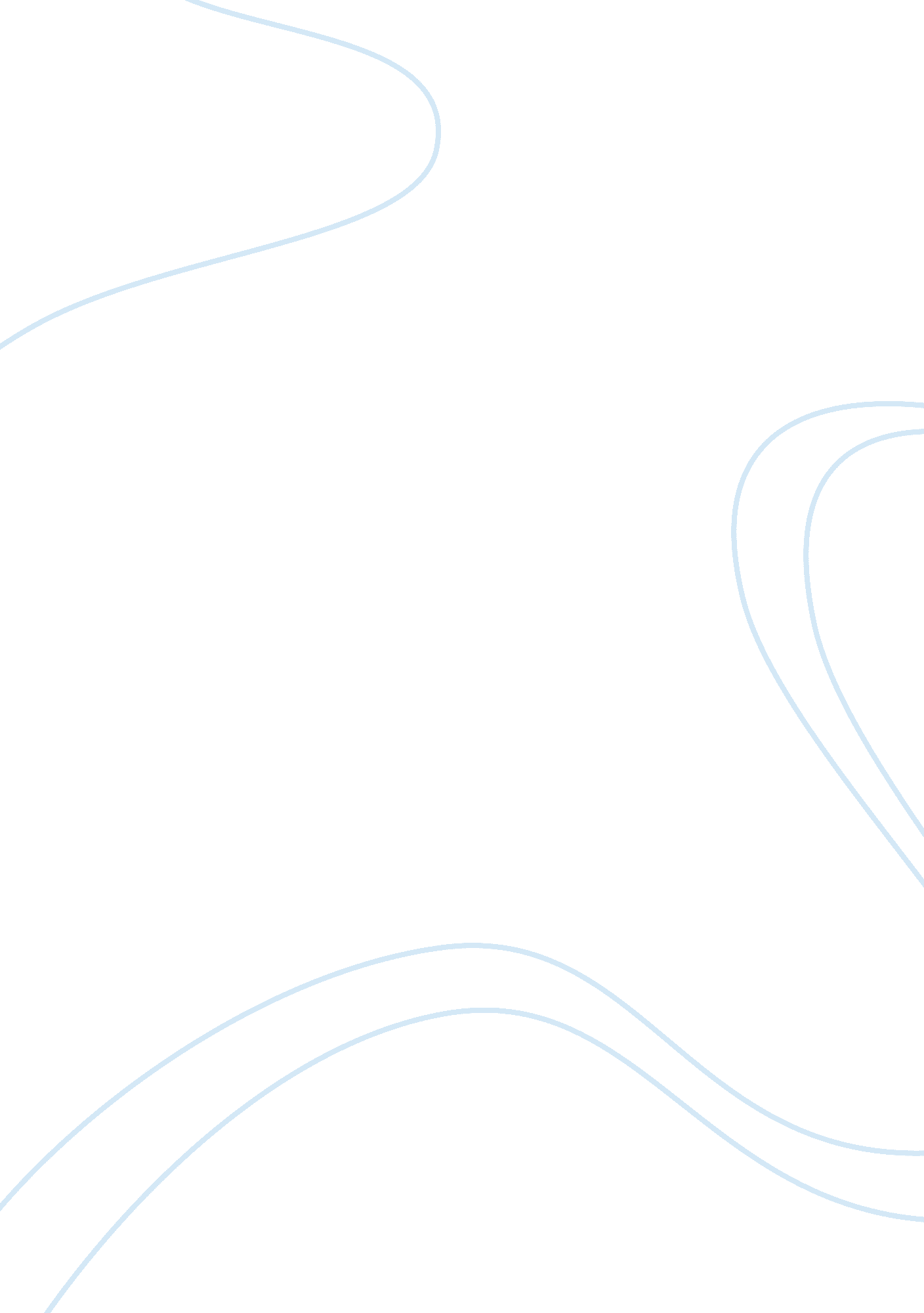 German and british educational systemsEducation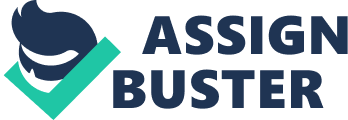 Education in the United Kingdom (UK) is required for everyone between the ages of five to sixteen. This is the definite bare minimum length of time that students attend educational institutions. More and more, young students go to nursery schools. Generally, they attend nursery schools at the age of three or four, As well, more Britons continue in education after the age of sixteen each year. In order to meet these demands, educational institutions are have found it was necessary to expand the institutions. 
International students are welcome in all four parts of the UK: England, Scotland, Wales and Northern Ireland. " Each of the four countries has broadly the same structure of education, and broadly the same sort of educational institutions. In Scotland, however, the system differs from the rest of the UK in a few significant respects." (PISA) 
The German School system is similar to the system in Brian in many ways; the time for compulsory school attendance in Germany is 10 years. In respect to elementary school, 'Grundschule students attend at ages 6 through 10, academic high school 'Gymnasium' is comprised of students between the ages of ages 11-19. 
Vocationally oriented 'Realschule' is available for students ages 11-16. The diploma from the Gymnasium is the basic requirement for admission to a university, the Realschule diploma to a commercial or technical college, or to the last three years of Gymnasium. A diploma from a Hauptschule, a vocationally oriented branch with five years of education, ages 11-15, is generally required to enter a formal three-year vocational training program for skilled technicians, craftsmen, etc., combined with classroom instruction at a vocational school (dual system of vocational training). (PEES) 
About one in thirteen of British school-age children goes through the independent system. International students under the age of sixteen normally go to one of the 2, 500 independent schools, which include most of Britain's famous and ancient schools. 
Britain has a National Curriculum - a statement of the minimum learning requirements of all children at each stage in their education. This curriculum is compulsory in the state system. Independent schools are not bound by it, but in practice, most of them teach what the National Curriculum demands (PEES) 
In Germany, the figures for students beginning school whereas follows: 
School beginners, 2001/2002**: 
796, 700 children (48. 5% girls), 1. 9% less or down by 15, 100 from the previous year, 
East: -2%, west: -1. 9%. (PEESE) 
Britan differs from the German School System in the way German institutes study differ from those in England. 
they have the Scottish Certificate of Education (SCE), rather than GCSEs and A-levels. 
students go to a university or university sector college a year earlier than in the UK and stay a year longer. 
students are not committed to the subject they applied to study. 